  MADONAS NOVADA PAŠVALDĪBA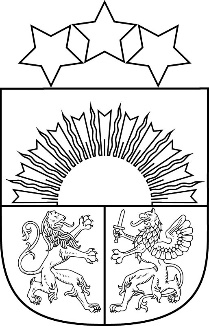 Reģ. Nr. 90000054572Saieta laukums 1, Madona, Madonas novads, LV-4801 t. 64860090, e-pasts: pasts@madona.lv ___________________________________________________________________________MADONAS NOVADA PAŠVALDĪBAS DOMESLĒMUMSMadonā2022. gada 31. maijā				            				Nr.338   					                                                  	 (protokols Nr. 13, 15. p.)Par nekustamā īpašuma “Rudzupuķes” , Praulienas pagasts, Madonas novads, nodošanu atsavināšanai Madonas novada pašvaldībā 2022.gada 9.maijā saņemts […] iesniegums (reģistrēts Madonas novada pašvaldībā ar reģ. Nr. 2.1.3.6/22/801) par nekustamā īpašuma “Rudzupuķes”, Praulienas pagastā, atsavināšanu.Saskaņā ar Praulienas pagasta zemesgrāmatas nodalījumu Nr.100000598855 nekustamais īpašums “Rudzupuķes”, Praulienas pagasts, Madonas novads, ar kadastra numuru 7086 008 0048 sastāv no: zemes vienības ar kadastra apzīmējumu 7086 008 0048 1,3 ha platībā ;lietu tiesības, kas apgrūtina nekustamo īpašumu: atzīme - aizsargjoslas teritorija gar autoceļu - 0,3 ha;atzīme - ceļa servitūta teritorija;aizsargjoslas teritorija gar elektrisko tīklu gaisvadu līniju ārpus pilsētām un ciemiem, kā arī pilsētu lauku teritorijās - 0,7 ha.Saskaņā ar Valsts zemes dienesta datiem zemes izmantošanas bilance ir: 1,3 ha-lauksaimniecībā izmantojamā zeme. Nekustamajam īpašumam “Rudzupuķes”, Praulienas pagasts, Madonas novads, kadastra apzīmējums 7086 008 0048, noteikts lietošanas mērķis: – lauksaimniecība (NĪLM kods 0101).Starp Madonas novada pašvaldību un […] ir noslēgts lauku apvidus zemes nomas līgums Nr.3.Pašvaldībai nav nepieciešams saglabāt īpašumu pašvaldības funkciju veikšanai.  	Atsavināšanas likuma 37. panta pirmās daļas 4. punkts nosaka, ka pārdot publiskas personas mantu par brīvu cenu var, ja nekustamo īpašumu iegūst šā likuma 4. panta ceturtajā daļā minētā persona. Šajā gadījumā pārdošanas cena ir vienāda ar nosacīto cenu. Pārdošana par brīvu cenu saskaņā ar Atsavināšanas likuma 1. panta 7. punktu ir mantas pārdošana par atsavinātāja noteiktu cenu, kas nav zemāka par nosacīto cenu, savukārt, nosacītā cena saskaņā ar tā paša likuma 1. panta 6. punktu ir nekustamā īpašuma vērtība, kas noteikta atbilstoši Standartizācijas likumā paredzētajā kārtībā apstiprinātajiem Latvijas īpašuma vērtēšanas standartiem.     Pamatojoties uz iepriekš minēto, likuma “Par pašvaldībām” 21.panta pirmās daļas septiņpadsmito punktu, kas nosaka, ka “tikai pašvaldības domes var lemt par pašvaldības nekustamā īpašuma atsavināšanu” un “Publiskās personas mantas atsavināšanas likuma” 4.panta pirmo daļu, kas nosaka, ka “atsavinātas publiskas personas mantas atsavināšanu var ierosināt, ja tā nav nepieciešama publiskai personai vai tās iestādēm to funkciju nodrošināšanai” un 4.panta ceturtās daļas 8.punktu, kas nosaka, ka atsevišķos gadījumos publiskas personas nekustamā īpašuma atsavināšanu var ierosināt persona, kurai Valsts un pašvaldību īpašuma privatizācijas sertifikātu izmantošanas pabeigšanas likumā noteiktajā kārtībā ir izbeigtas zemes lietošanas tiesības un ar kuru pašvaldība ir noslēgusi zemes nomas līgumu, ja šī persona vēlas nopirkt zemi, kas bijusi tās lietošanā un par ko ir noslēgts zemes nomas līgums, kā arī tā paša likuma 8.panta otro daļu, kas nosaka, ka paredzētā atsavinātas publiskas personas nekustamā īpašuma novērtēšanu organizē attiecīgās atsavinātās publiskās personas lēmējinstitūcijas kārtībā,  ņemot vērā 17.05.2022. Uzņēmējdarbības, teritoriālo un vides jautājumu komitejas atzinumu, atklāti balsojot: PAR – 17 (Agris Lungevičs, Aigars Šķēls, Aivis Masaļskis, Andrejs Ceļapīters, Andris Dombrovskis, Andris Sakne, Artūrs Čačka, Artūrs Grandāns, Gatis Teilis, Gunārs Ikaunieks, Kaspars Udrass, Māris Olte, Rūdolfs Preiss, Sandra Maksimova, Valda Kļaviņa, Vita Robalte, Zigfrīds Gora), PRET – NAV, ATTURAS –  NAV, Madonas novada pašvaldības dome NOLEMJ: Nodot atsavināšanai nekustamo īpašumu “Rudzupuķes”, Praulienas pagasts, Madonas novads, ar kadastra Nr.7086 008 0048  1,3 ha platībā,  pārdodot to par nosacīto cenu zemes nomniecei […]. Nekustamā īpašuma pārvaldības un teritorijas plānošanas nodaļai organizēt nekustamā īpašuma novērtēšanu un virzīt jautājumu uz domi par nosacītās atsavināšanas cenas noteikšanu.Domes priekšsēdētājs				A.LungevičsČačka 28080793